K W IIIWIILPPotvrzení objednávkyPT/2021/349Dodavatel:ARID obchodní společnost,
Vintrovna 448/1f
664 41 PopůvkyNemocnice Nové Město na Moravě,
příspěvková organizace
Žďárská 610TRIPLE LUMEN SPHINCTEROTOME
51687Celkem netto:
Celkem DPH:
Celkem brutto:73 016,00 Kč
15 333,36 Kč
88 349,36 KčDatum:	27.01.2021Vystavil:	Dalibor StavělaARID obchodní společnost, s.r.o., Vintrovna 448/1f, 664 41 Popůvky, Česká republika, tel.: +420 545 429 211, fax: +420 545 429 222IČO: 47916052, DIČ: CZ 47916052, bankovní spojení: KB Brno-město, č.ú.: 12314-621/0100; Krajský obchodní soud v Brně, oddíl C, vložka 10367jednatel: Ing. Pavel Drozd, MBA; Certifikát systému jakosti podle ČSN EN ISO 9001:2015 společnost Lloyďs Register Quality assurance č. PRA280548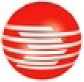 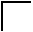 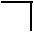 CZIČO: 47916052DIČ: CZ47916052L592 31 Nové Město na Moravě
CZ592 31 Nové Město na Moravě
CZJOdběratelNemocnice Nové Město na Moravě,
příspěvková organizaceŽďárská 610592 31 Nové Město na MoravěCZIČO: 00842001DIČ: CZ00842001Konečný příjemce:Nemocnice Nové Město na Moravě,
příspěvková organizaceSklad zdrav. materiáluŽďárská 610592 31 Nové Město na MoravěCZIČO: 00842001DIČ: CZ00842001Číslo objednávky
Zakázku podal:
Termín dodání:
Zakázka:Způsob odběru:
Způsob dopravy::	VOZM-2021-000289XXXXX5-7 dnůPT/2021/158KurýremKurýrem:	VOZM-2021-000289XXXXX5-7 dnůPT/2021/158KurýremKurýremKat. cis. / PopisKód VZPMnožství Netto/MJ Daň %Množství Netto/MJ Daň %Netto	DPHBruttoTRI-2020,000 ks	XXXX	21,0020,000 ks	XXXX	21,0073 016,00 15 333,3688 349,36 Kč